TitoloNome Cognome1, Nome Cognome2, … Nome Cognomen1Ente appartenenza2Ente appartenenza…nEnte appartenenzaEmail: e-mail del corresponding authorAbstractIl sommario deve essere in corsivo, carattere Arial 10, max 10 righe. Introduzione Il testo del documento dovrà essere al max 8 - min 6 pagine, formato arial 12. con interlinea prima e dopo i paragrafi di 6 pt, rispettando i formati impostati in questo documento. Per l’inserimento di tabelle, figure ed elenchi puntati devono essere seguite le specifiche sotto riportate. Elenchi puntati, usare il pallino o il trattino Didascalia figure e tabelle, da posizionare sotto l’immagine; testo arial 10, corsivoTesto e cifre tabella, verdana 10 Figure, tabelle, testo - bianco e neroIl formato deve essere Microsoft Office 2003 Word.Il file deve essere inviato entro e non oltre il 15 marzo 2022, compilando il modulo Google presente al seguente link Call for papers X Convegno dell’Associazione Rete Italiana LCA.ParagrafoSotto paragrafo I titoli dei paragrafi devono essere Paragrafo principale arial 12 grassetto, paragrafo secondario arial 12 grassetto corsivo eventuale altro paragrafo arial 12 grassetto corsivo.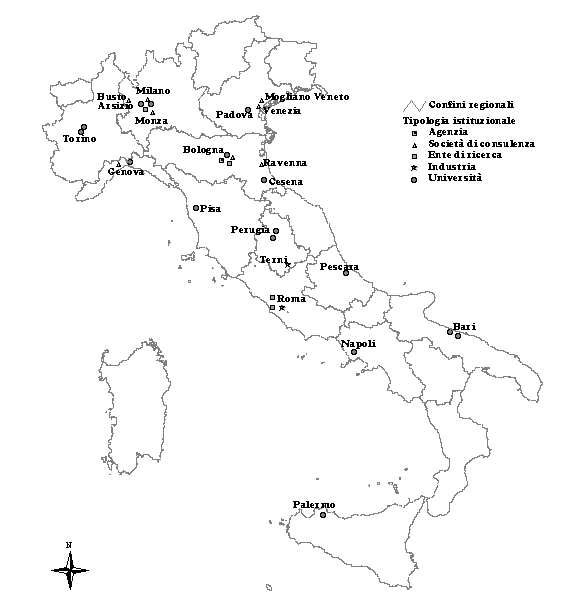 Figura 1: didascalia figuraTabella 1: didascalia tabellaConclusioniCitazioniCitazione nel testo per singolo autore (cognome, data), per  due autori (cognome 1 e cognome 2, data), per più autori (cognome primo autore et al., data), se l’autore è sconosciuto o si cita un’organizzazione o un acronimo o un sito web (acronimo, data) BibliografiaI riferimenti bibliografici devono essere riportati in ordine alfabetico seguendo gli esempi sottostanti.Riferimento a riviste scientificheVan der Geer, J, Hanraads, JAJ, Lupton, RA, 2010. The art of writing a scientific article. J. Sci. Commun. 163, 51–59.Riferimento ad atti di conferenze:Cater-Steel, A, Toleman, M, Kissell, B, Chown, R, 2006. ICT governance - radical restructure, in: Jones, A, Smith, AR (Eds.), IT Governance International Conference, Auckland, New Zealand, 13-15 Nov.Riferimento a monografie:Mettam, GR, 2000.  Style Manual for Authors, 6th ed. John Wiley & Sons, Brisbane.Riferimento a capitoli di monografie:Adams, LB, 2009. How to prepare your article, in: Mettam, GR (Ed.), Style Manual for Authors, 6th ed. John Wiley & Sons, Brisbane.Riferimenti a standard o normative:ISO, 1998. ISO/IEC 15504:1998(E) Information technology - Process assessment. 1st Edition 1999.EU Commission, 2002. Corporate Social Responsibility: A business contribution to sustainable development. COM (2002). 347.Riferimenti a siti web:ZABS, 2002. Small Business in Australia, viewed 4 Mar 2006, <http://www.abs.gov.au/ausstats/>.